(Suggested planning time – 40 minutes)Directions: You are to answer the following question. You should spend 5 minutes organizing or underlining your essay. Write an essay that: Has a relevant thesis and supports that thesis with appropriate historical evidence.Address all parts of the questionMakes direct, relevant comparisons.Analyzes relevant reasons for similarities and difference. Within the period from 1450 to 1800, compare the transitions in politics, economy and religion between two of the three regions.ChinaJapanRussiaRubric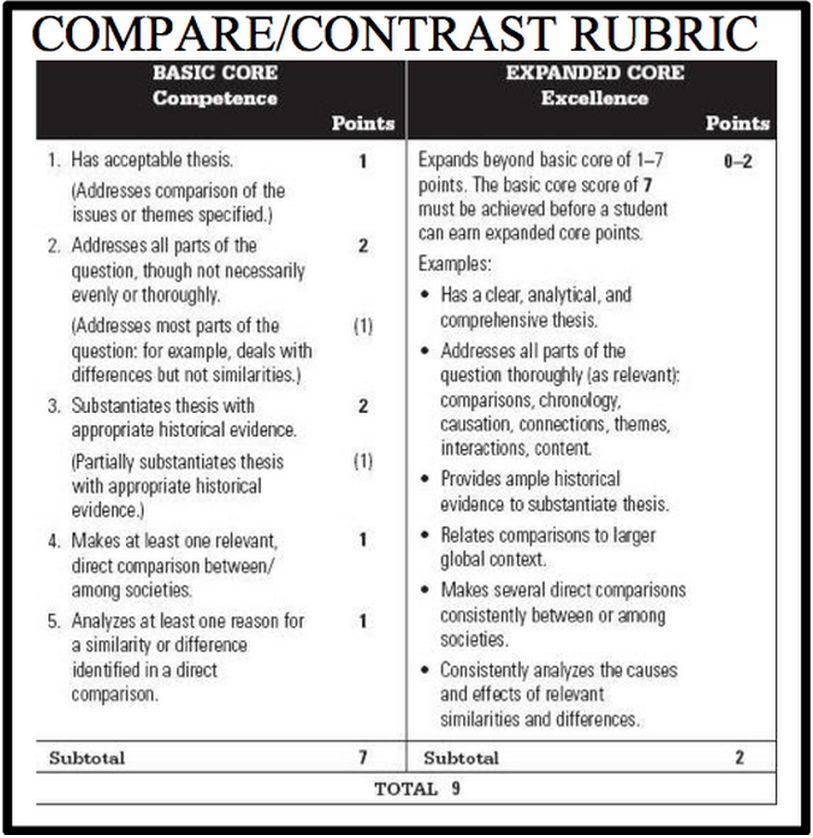 